杭州市风景园林学会文件杭园学字[2023]18号杭州市风景园林学会关于开展评选2023年度分支机构优秀活动的通知各分会（专业委员会）：2023年，学会各分会机构积极开展并组织各类活动，为表彰优秀活动，进一步发挥各分支机构举办特色活动的能力，推动学会工作的稳步发展。决定开展2023年度分支机构优秀活动的评选工作。现将有关事项通知如下：评选对象各分会（专业委员会）评选条件由杭州市风景园林学会的分支机构推荐的优秀活动（展览、讲座、研讨会）；推荐的优秀活动要确有明确的主题和鲜明的特色，与园林行业相关，与本土文化相结合，符合社会主义核心价值观；填写评选申报表一式3份，需附上300字左右的经济效益和社会效益简述，申报材料需经所在分支机构审核同意。评选办法和要求推荐与评选工作要坚持“公开、公平、公正”原则，推荐活动名单原则上自下而上产生；评选领导小组根据评选条件，实事求是地对报送的活动材料进行评议；评选结果通过学会网站向社会公示7天以上，进一步征求意见；举行表彰仪式，表彰仪式将结合学会会员代表大会或学会年会举行。材料上报时间和地点将申报材料在2024年1月31日前，发至杭州市风景园林学会地址:杭州市上城区里仁坊巷17号(邮电路16号) 电话：85163486、87730591，邮箱：hzylxuehui@sina.com。联系人宋益萍：13666689312   张惠琴：13094800897程舒静：19550209325奖励办法坚持以精神鼓励为主的原则，杭州市风景园林学会将以文件形式印发表彰决定，向评选出优秀活动的分支机构统一颁发奖牌或证书，同时在学会网站上公布，将其优秀活动材料通过学会网站进行宣传。望接通知后，及时开展此项工作，按时上报申报材料，确保评选工作如期完成。附件：2023年度杭州市风景园林学会分支机构优秀活动申报表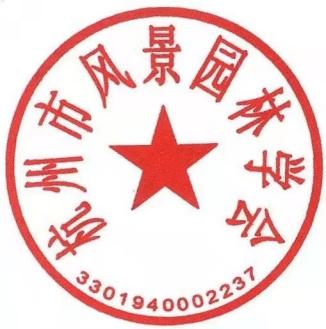 杭州市风景园林学会         2023年12月31日附件：2023年度杭州市风景园林学会分支机构优秀活动（展览、讲座、研讨会等）申报表（   年  月  日）分支机构名称联系人电话活动名称活动时间活动地点简述经济效益和社会效益（包括门票收入、参观或参与人数、媒体或公众号或网络报道情况）简述经济效益和社会效益（包括门票收入、参观或参与人数、媒体或公众号或网络报道情况）简述经济效益和社会效益（包括门票收入、参观或参与人数、媒体或公众号或网络报道情况）简述经济效益和社会效益（包括门票收入、参观或参与人数、媒体或公众号或网络报道情况）简述经济效益和社会效益（包括门票收入、参观或参与人数、媒体或公众号或网络报道情况）简述经济效益和社会效益（包括门票收入、参观或参与人数、媒体或公众号或网络报道情况）